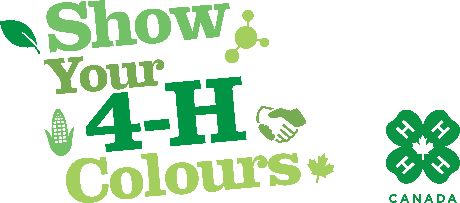 Public Service Announcement (PSA) TemplateSubmit a public service announcement (PSA) to your local radio or TV stationPSAs run only for a specific period of time, usually two to three days. Submit the following PSA to your local radio stations. 4-H PSA – National 4-H MonthGet Ready to #ShowYour4HColours this November
Project: Show Your 4-H Colours
Air/publication date: October 29 to November 30, 2021November marks national 4-H month and we invite you to join us in celebrating our 8,500 volunteers, 23,500 youth and thousands of alumni.Agriculture doesn’t look the same as back in the early 1900s, and neither does 4-H. The goals we had back then ‒ to build strong rural communities and youth leaders ‒ have not changed. BUT we are evolving to remain relevant to the interests of today’s youth, and will always continue to do what we do best: inspiring and shaping young people to positively impact their communities!For more details on how you can get involved with this global movement and help our youth to “Learn To Do By Doing,” visit showyour4hcolours.ca.-30-4-H PSA - National 4-H DayGet Ready to #ShowYour4HColours on November 3, 2021
Project: Show Your 4-H Colours
Air/publication date: November 1 to 3, 2021Calling all 4-H youth members, volunteer leaders, alumni, and supporters! November 3 is Show Your 4-H Colours Day! [Insert community here], dig into those closets and put on your favourite piece of green clothing and join thousands of members and volunteers from coast-to-coast-to-coast in helping local communities.Show Your 4-H Colours is the annual celebration of 4-H that highlights 4-H’s proud Canadian heritage and ongoing commitment to growing inclusive opportunities for youth empowerment. Use the hashtag #ShowYour4HColours on Instagram, Twitter and Facebook and celebrate one of Canada’s leading positive youth development organizations.Go green, support your community and Show Your 4-H Colours. For more details, visit showyour4hcolours.ca.-30-